Nota: SEMUA PERMOHONAN DIANGGAP SULIT. KEPUTUSAN JAWATANKUASA PENILAI MyLAB JPT,   KEMENTERIAN PENGAJIAN TINGGI ADALAH MUKTAMAD. / APPLICATIONS SUBMITTED ARE TREATED WITH CONFIDENTIALITY WHILE THE DECISION OF THE MyLAB GRANT SCHEME MAIN COMMITTEE, MINISTRY OF HIGHER EDUCATION IS FINAL.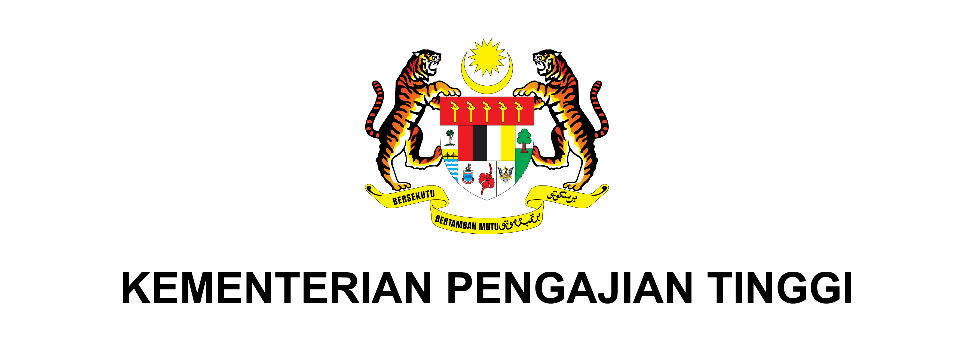 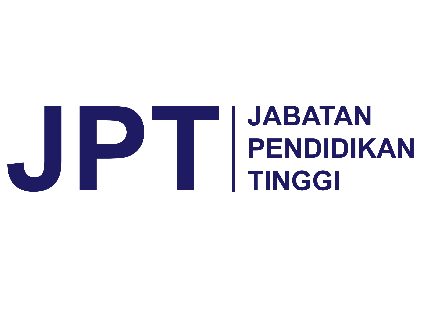 A.Akuan Pemohon (tandatangan asal sahaja) / Declaration by applicant(Sila tanda ( √ )) / (Please tick ( √ )):Saya dengan ini mengaku bahawa: I hereby declare that:Semua maklumat yang diisi adalah benar, Kementerian Pengajian Tinggi berhak menolak permohonan atau  membatalkan tawaran pada bila-bila masa sekiranya keterangan yang dikemukakan adalah tidak benar All information provided within these documents are true and correct when given. If any information is untrue, inaccurate or misleading, Ministry of Higher Education has the right to not process the application, reject the application or to withdraw the offer without prior notice.  Permohonan yang sama tidak boleh dimohon secara serentak dengan mana-mana geran lain daripada Kementerian/Agensi dalam tahun yang sama. The same application cannot be applied simultaneously for any other funding (grants) at other Ministries and Agencies within the same yearPermohonan ini dikemukakan untuk peruntukan di bawah Geran MyLAB.This application is submitted for MyLAB Grants. Saya dengan ini mengaku bahawa: I hereby declare that:Semua maklumat yang diisi adalah benar, Kementerian Pengajian Tinggi berhak menolak permohonan atau  membatalkan tawaran pada bila-bila masa sekiranya keterangan yang dikemukakan adalah tidak benar All information provided within these documents are true and correct when given. If any information is untrue, inaccurate or misleading, Ministry of Higher Education has the right to not process the application, reject the application or to withdraw the offer without prior notice.  Permohonan yang sama tidak boleh dimohon secara serentak dengan mana-mana geran lain daripada Kementerian/Agensi dalam tahun yang sama. The same application cannot be applied simultaneously for any other funding (grants) at other Ministries and Agencies within the same yearPermohonan ini dikemukakan untuk peruntukan di bawah Geran MyLAB.This application is submitted for MyLAB Grants. B.Komen / Ulasan Jawatankusa Penilaian (Penilai Dalaman)Comment / Review of University Evaluation Committee_______________________________________________________________________________________________________________________________________________________________________________________________________________________________________________________________________________________________________________________________________________________________________________________________________________________________________________________________________________________________________________________________________________________________________________________________________________________________________________________________________________________________________________________________________C.Komen / Ulasan :Pengarah Pusat Pemindahan Teknologi (TTO) / Pusat Pengurusan Penyelidikan (RMC) / pejabat setara di UniversitiComment / Review of :Director of Technology Transfer Office (TTO) / Research Management Center (RMC) / equivalent office at the University___________________________________________________________________________________________________________________________________________________________________________________________________________________________________________________________________________________________________________________________________________________________________________________________________________D.Perakuan Timbalan Naib Canselor (Penyelidikan & Inovasi) (tandatangan asal sahaja) Deputy Vice Chancellor Verification (Research & Innovation)(original signature only)Sila tandakan perakuan berikut ( √ ) Please tick ( √ ) Disokong dengan ulasan   Recommended with comment                                                                                                                                                            Tidak Disokong dengan ulasan Not Recommended with comment                                                                                                                             Ulasan:Comments:Ulasan kebolehupayaan Ketua Projek / Review on the reliability of the project leader_________________________________________________________________________________________________________________________________________________________________________________________________________________________________________________________________________________________________________________________________________________________________________________________________________________________________________________________________________________________________________________________________________________________________________Ulasan Kebolehjayaan Projek / Review on the viability of the Project_________________________________________________________________________________________________________________________________________________________________________________________________________________________________________________________________________________________________________________________________________________________________________________________________________________________________________________________________________________________________________________________________________________________________________Nama:                                                                                           Tandatangan (asal sahaja):                                                                               Name:                                                                                           Signature :Tarikh:Date: